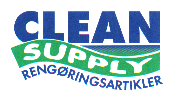 PRODUKTDATABLADPose, HDPE, Grå, 7my, 37x50 cm, 15L, 30 stk/rl.Varenummer: 	653750Version: 		01Varegruppe: 	Rul-a-poser, HDMindste salgsenhed: 	RulleForpakninger: 	72 ruller = 1 kolli, 84 kolli = 1 palleVaredeklarationUdførelse: foldet til 18,5 cm, uden trykMateriale: HDPEKvalitet: VirginAnvendelsesområde: Produkterne er velegnet til opsamling af let affald og bruges hovedsagligt som spandeposer. Dette produkt er velegnettil steder med hyppig affaldshåndtering.Farve: gråBruttorumindhold: 15 lMærke: Poly-LineAdvarsel: Plastposer er farligt legetøj for børn.Tilhørende varer: (Affaldsstativer)Bruttovægt pr. cll: 5,34 kgBrochure: ProduktkatalogBortskaffelse af vare: Ved forbrænding i forbrændingsanlæg udvikles kuldioxid og vand, som indgår direkte i naturens kredsløb.Yderemballage: Hvid karton med tryk. Bortskaffelse: Brændes eller genbruges.Transportemballage: Afhængigt af mængde kan transportemballagen bestå af EU-palle og evt. film. Bortskaffelse: Pallen genbruges ogfilmen kan brændes.PClean Supply A/S, Fabriksparken 10A, 2600 Glostrup, tlf. 43434455. E-mail. info@clean-supply.dk, www.clean-supply.dk